МУНИЦИПАЛЬНОЕ   ДОШКОЛЬНОЕ    ОБРАЗОВАТЕЛЬНОЕ УЧРЕЖДЕНИЕ   «Центр развития ребёнка – детский сад «Росинка»Муниципального района город Нерехта и Нерехтский район Костромской областиПЛАН –ПРОГРАММА РАБОТЫ ПО ПРОФИЛАКТИКЕ ДЕТСКОГО ДОРОЖНО- ТРАНСПОРТНОГО ТРАВМАТИЗМА на 2018 – 2019 учебный  год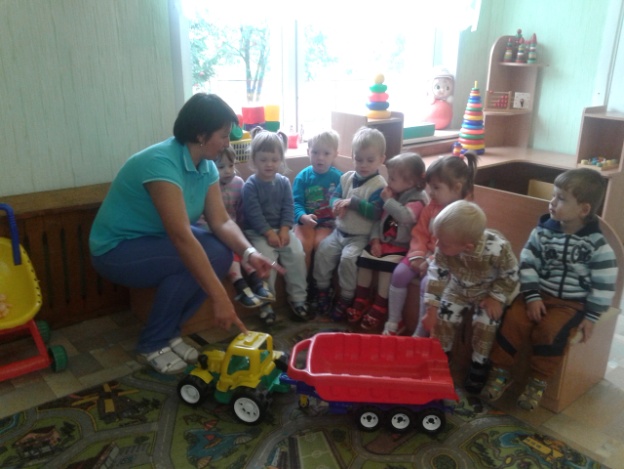 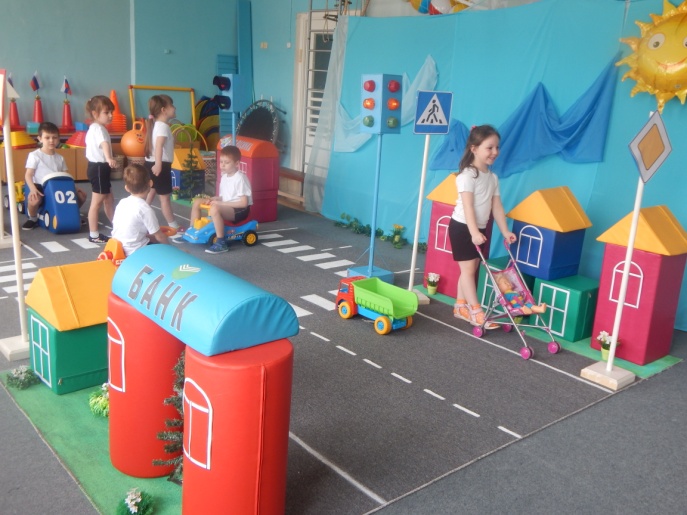 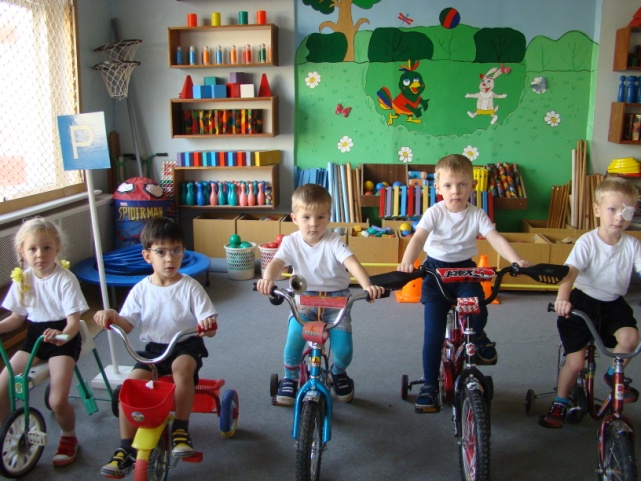 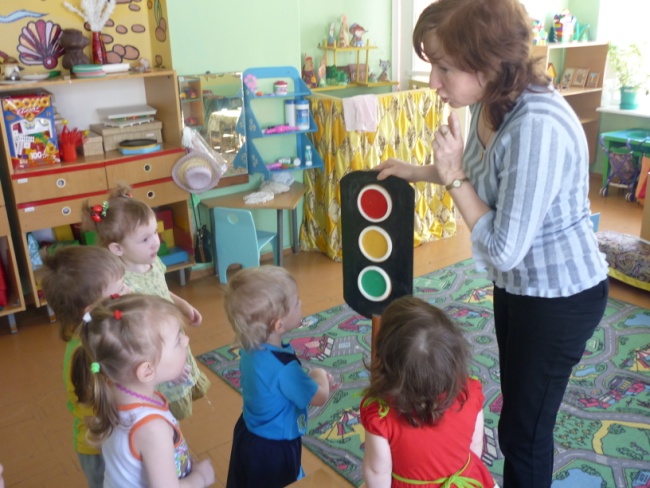 Актуальность: В связи с увеличением количества автомашин и ростом интенсивности дорожного движения необходимо разрабатывать и с каждым годов совершенствовать и систематизировать комплекс самых разнообразных мероприятий по формированию у детей навыка правильного поведения на улице. Знакомить с этими правилами нужно начинать с раннего возраста, так , как знания полученные в детстве, наиболее прочны, а правила, усвоенные в дошкольные годы, впоследствии становятся нормой поведения, а их соблюдение – потребностью человека. Однако этот процесс происходит медленно, нуждается в совершенствовании, и разработке и принятии единых программ, методических разработок. Цель программы: Создание условий, обеспечивающих процесс обучения воспитанников ПДД и формирование у детей необходимых умений и навыков, выработке положительных устойчивых привычек безопасного поведения на улице. Задачи:        Создать в пед.коллективе атмосферу значимости по проблеме «Предупреждение детского дорожно – транспортного травматизма»;        Повысить уровень проф.компетенктности  педагогов по данному вопросу;        Формировать у детей практические навыки поведения в различных ситуациях уличного движения и соответствующую модель поведения;        Активизировать внимание родительской общественности к решению задач по обучению дорожной азбуки;        Организовать предметно – развивающую среду в группах;        Привлечь к решению проблемы учреждения социума города: администрацию муниципального района; городскую библиотеку, органы здравоохранения и ГИБДД.Принципы организации программы:1.     Последовательности – любая новая ступень в обучении опирается на полученные ранее знания.2.     Наглядности – дети должны сами всё увидеть, услышать, потрогать, и, тем самым, реализовать стремление к познанию.3.     Интеграции – интегративность всех видов детской деятельности, реализующихся в образовательном процессе.4.     Дифференцированного подхода – решаются задачи эффективной педагогической помощи детям в совершенствовании их личности, способствует созданию специальных педагогических ситуаций, помогающих раскрыть психофизические, личностные способности и возможности ребёнка.5.     Возрастной адрессованности – одно и то же содержание используется для работы в разных возрастных группах с усложнением, соответствующим возрастным особенностям детей.6.     Преемственности – взаимодействие с ребёнком в условиях образовательного учреждения и семьи – ничто не убеждает лучше примера родителей.Методы и технологии, применяемые в работе с детьми:        Моделирование опасных и безопасных ситуаций.        Технология игрового обучения;        Методы наблюдений и бесед;        Интерактивные методы ( аудио, видео, презентации );        Личностно – ориентированная технология.Методы активизации родителей и педагогов:        Обсуждение разных точек зрения;        Решение проблемных задач семейного воспитания;        Ролевое проигрывание ситуаций;        Тренинги;        Опросники;        Экспресс – тесты;        Анкетирование;        Акции;        Инструктажи.«СОГЛАСОВАНО»Начальник отделения ГИБДД ОМВД России по району город Нерехта и Нерехтский район майор полиции _____________Козырев А. В.«__»_____________2018 г.«УТВЕРЖДАЮ»Заведующая МДОУ «ЦРР -  детский сад «Росинка»№ приказа ___ от «___»_____2018 г.  ________Барашкова Е.А.МесяцРабота с педагогамиРабота с педагогамиРабота с детьмиРабота с родителямиОтветственныйАвгуст1. Рассмотрение вопросов профилактики детского дорожно- транспортного травматизма и обсуждение    планов мероприятий по ПДД на новый учебный год2. Оформление в группах уголков по ПДД АО возрасту1. Рассмотрение вопросов профилактики детского дорожно- транспортного травматизма и обсуждение    планов мероприятий по ПДД на новый учебный год2. Оформление в группах уголков по ПДД АО возрасту1. Организация игр- ситуации по возрастным группам2. Мастер—класс по изготовлению светоотражающих элементов «Засветись»Консультация  «Безопасность ваших детей  в ваших руках»Старший воспитатель, воспитателиОтметка о выполненииСентябрь1.Консультация - инструктаж по выполнению инструкции по обеспечению безопасности детей на улицах2. Оформление в группах уголков по ПДД по возрасту1.Консультация - инструктаж по выполнению инструкции по обеспечению безопасности детей на улицах2. Оформление в группах уголков по ПДД по возрасту1.Проведение игр- ситуации по группам.2. Театральное представление «Правила дорожные надо знать и уважать»3. «Неделя дорожной безопасности» (24-28.09.2018 г.)1. Участие родителей в областном родительском собрании по вопросам детской дорожной безопасности (в режиме видеоконференции)2.Консультация - инструктаж для родителей по профилактике дорожно- транспортного  травматизмаСтарший воспитатель;ВоспитателиОтметка о выполненииОктябрьИнструктаж «Соблюдение правил дорожного движения при организации экскурсии»Инструктаж «Соблюдение правил дорожного движения при организации экскурсии»1. Проведение игр-ситуаций по группам.2. Тематическая выставка «Рисуем улицы нашего города». 1. Родительское собрание «Роль родителя в воспитании «Грамотных пешеходов» с приглашением инспектора ГИБДД2.Наглядная информация для по профилактике дорожно – транспортного травматизмаСтарший воспитатель;Воспитатели, инспектор по ГИБДД Отметка о выполненииУчастие в социальном проекте «Грамотный пешеход»Участие в социальном проекте «Грамотный пешеход»Участие в социальном проекте «Грамотный пешеход»Участие в социальном проекте «Грамотный пешеход»Участие в социальном проекте «Грамотный пешеход»Участие в социальном проекте «Грамотный пешеход»Деловая игра «Как воспитать грамотного пешехода»Деловая игра «Как воспитать грамотного пешехода»1.Организация «дорожных экскурсий» (заочных) с привлечением родителей2. Квест – игра «Дорога без опасности»1.Мастер- класс «Лучик безопасности»2. Консультационные часы «Как воспитать грамотного пешехода»3.. Организация семейного спортивного конкурса «Мы пешеходы».Старший воспитатель, воспитателиОтметка о выполненииНоябрьКонсультация «Целевые прогулки как форма профилактики детского дорожно-транспортного травматизма»Консультация «Целевые прогулки как форма профилактики детского дорожно-транспортного травматизма»1. Проведение игр- ситуаций по группам.2. Организация заочных экскурсий с использованием фото пешеходных переходов, перекрёстков в районе расположения ДОУ 3. Мероприятие с приглашением  отряда юных инспекторов ЮИДД1.Акция - инструктаж «Детское кресло в автомобиле» в  рамках профилактической акции «Кресло безопасности»Старший воспитатель;воспитатели, руководитель отряда ЮИДД Кислова Ю. А., инструктор по физической культуреОтметка о выполненииНоябрь- декабрь Участие в социальном профилактическом мероприятии «Кресло безопасности»Ноябрь- декабрь Участие в социальном профилактическом мероприятии «Кресло безопасности»Ноябрь- декабрь Участие в социальном профилактическом мероприятии «Кресло безопасности»Ноябрь- декабрь Участие в социальном профилактическом мероприятии «Кресло безопасности»Ноябрь- декабрь Участие в социальном профилактическом мероприятии «Кресло безопасности»Ноябрь- декабрь Участие в социальном профилактическом мероприятии «Кресло безопасности»Разработка памяток «Кресло безопасности»Разработка памяток «Кресло безопасности»1. Организация игровых программ, интерактивных занятий  «Ответственный пассажир»1. Мобильные практикумы для родителей  по правилам перевозки детей2. Работа «родительских патрулей» по выявлению нарушений правил перевозки детей в салоне автомобиляОтметка о выполненииДекабрьМастер- класс « Игры по ПДД для детей дошкольного возраста»Мастер- класс « Игры по ПДД для детей дошкольного возраста»1. Проведение  игр- ситуаций по группам «Транспорт» (младший возраст)2.Литературный калейдоскоп «Красный, жёлтый, зелёный»3. Конкурс рисунков «Я в автомобиле» в  рамках профилактической акции «Кресло безопасности»1.. Написание сочинения «Как я обеспечиваю безопасность своего ребенка на улице и в автомобиле».Старший воспитатель, воспитателиОтметка о выполненииЯнварьМесячник безопасности «Безопасная азбука»-безопасность дома и на улице-пожарная безопасностьМесячник безопасности «Безопасная азбука»-безопасность дома и на улице-пожарная безопасностьМесячник безопасности «Безопасная азбука»-безопасность дома и на улице-пожарная безопасностьМесячник безопасности «Безопасная азбука»-безопасность дома и на улице-пожарная безопасностьСтарший воспитатель, воспитателиОтметка о выполненииФевраль1.Смотр – конкурс «Уголков безопасности ПДД»2.Практико- ориентированный проект «Лэпбук по ПДД»1. Проведение игр- ситуаций «Мы – пешеходы» (младший возраст)Организация квеста «Гении дороги» (старший возраст)1. Проведение игр- ситуаций «Мы – пешеходы» (младший возраст)Организация квеста «Гении дороги» (старший возраст)1. Инструктаж  «Родители - образец поведения на улицах и дорогах».Старший воспитатель;воспитателиОтметка о выполненииМартФормирование банка  видеоматериалов по ПДД1.Проведение игр- ситуаций  по группам.2. Просмотр презентации «Правила дорожные знаю я»3. Организация конкурса стихов на тему «Моя безопасность в нашем автомобиле»1.Проведение игр- ситуаций  по группам.2. Просмотр презентации «Правила дорожные знаю я»3. Организация конкурса стихов на тему «Моя безопасность в нашем автомобиле»1.Круглый стол «Чтобы не случилось беды!» - меры предупреждения детского травматизма с приглашением инспектора ГИБДД2.Пропагандистская акция «Ребёнок главный пассажир!»Старший воспитатель;воспитателиОтметка о выполненииУчастие в социальном проекте «Юный пешеход»Участие в социальном проекте «Юный пешеход»Участие в социальном проекте «Юный пешеход»Участие в социальном проекте «Юный пешеход»Участие в социальном проекте «Юный пешеход»Участие в социальном проекте «Юный пешеход»Отметка о выполнениАпрельСоставление методических разработок по обучению детей правилам дорожного движенияПроведение игр- ситуаций по группам.2. Конкурс юных велосипедистов «Безопасное колесо»3. Мероприятие с приглашение отряда юных инспекторов ЮИДДПроведение игр- ситуаций по группам.2. Конкурс юных велосипедистов «Безопасное колесо»3. Мероприятие с приглашение отряда юных инспекторов ЮИДДВыставка художественной литературы по проблеме.Старший воспитатель;воспитатели,руководитель отряда ЮИДД Кислова Ю. А.Отметка о выполненииМайКруглый стол- анализ состояния работы по организации обучения детей ПДД1. Проведение игр- ситуаций по группам.2.  1. Организация мероприятий на транспортной площадке (конкурсы, игры).1. Проведение игр- ситуаций по группам.2.  1. Организация мероприятий на транспортной площадке (конкурсы, игры).Консультация «Презентация условий для обучения детей ПДД на улице».Старший воспитатель;воспитателиОтметка о выполненииИюньТестирование «Выявление знаний и умений педагогов по тематике».1. Проведение  игр- ситуаций по группам.2. Работа на транспортной площадке (конкурсы, игры).1. Проведение  игр- ситуаций по группам.2. Работа на транспортной площадке (конкурсы, игры).Инструктаж «Обратите внимание, на улице- лето» (правила безопасности на улице, на воде)Старший воспитатель;воспитателиОтметка о выполненииИюльРазработка перспективных планов по ПДД в соответствии с диагностическими данными.Праздник «Правила дорожные знать каждому положено».Праздник «Правила дорожные знать каждому положено».Праздник «Правила дорожные знать каждому положено».Старший воспитатель;воспитателиОтметка о выполненииАвгустТворческие отчеты воспитателей «Организация работы с детьми по ПДД в летний период». Оформление фотоальбомов в группах об участии детей в тематических занятиях и конкурсах. 1. Организация мероприятий на транспортной площадке (конкурсы, игры). 1. Организация мероприятий на транспортной площадке (конкурсы, игры).Инструктаж «Вместе в детский сад идём»Старший воспитатель;воспитателиОтметка о выполненииВ течение годаВедение накопительной папки по профилактике ДТТВедение накопительной папки по профилактике ДТТВедение накопительной папки по профилактике ДТТВедение накопительной папки по профилактике ДТТСтарший воспитатель;воспитателиОтметка о выполненииСогласно положениям о конкурсахУчастие в городских, областных конкурсах   и всероссийских конкурсах, объявляемых газетой «Добрая Дорога Детства»Участие в городских, областных конкурсах   и всероссийских конкурсах, объявляемых газетой «Добрая Дорога Детства»Участие в городских, областных конкурсах   и всероссийских конкурсах, объявляемых газетой «Добрая Дорога Детства»Участие в городских, областных конкурсах   и всероссийских конкурсах, объявляемых газетой «Добрая Дорога Детства»Старший воспитатель;воспитателиОтметка о выполненииСогласно положениям ГИБДДУчастие в проведении Всероссийских социальных кампаниях, организуемых Госавтоинспекцией МВД России Участие в проведении Всероссийских социальных кампаниях, организуемых Госавтоинспекцией МВД России Участие в проведении Всероссийских социальных кампаниях, организуемых Госавтоинспекцией МВД России Участие в проведении Всероссийских социальных кампаниях, организуемых Госавтоинспекцией МВД России Старший воспитатель, воспитателиОтметка о выполненииСогласно приказу Отдела по образованиюПроведение инструктажей для родителей, воспитателейПроведение инструктажей для родителей, воспитателейПроведение инструктажей для родителей, воспитателейПроведение инструктажей для родителей, воспитателейСтарший воспитатель;воспитателиОтметка о выполнении